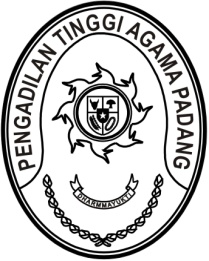 MAHKAMAH AGUNG REPUBLIK INDONESIADIREKTORAT JENDERAL BADAN PERADILAN AGAMAPENGADILAN TINGGI AGAMA PADANGJalan By Pass KM 24, Batipuh Panjang, Koto TangahKota Padang, Sumatera Barat 25171 www.pta-padang.go.id, admin@pta-padang.go.idNomor	: 0000/KPTA.W3-A/HM2.1/XII/2023	Padang, 8 Desember 2023Sifat	: TerbatasLampiran	: -Hal	: Mohon Petunjuk Pemberian	  Izin Pegawai Mengikuti MTQNYth. Ketua Pengadilan Agama TaluAssalamu’alaikum Wr. Wb.Menindaklanjuti surat saudara nomor 1782/KPA.W3-A14/HM2.1/XII/2023 tanggal 
7 Desember 2023 perihal sebagaimana tersebut pada pokok surat, dengan ini kami sampaikan sebagai berikut:Berdasarkan Peraturan Mahkamah Agung Nomor 7 Tahun 2015 tentang Organisasi dan Tata Kerja Kepaniteraan dan Kesekretariatan Peradilan dan perubahannya, Kepaniteraan Pengadilan mempunyai tugas melaksanakan pemberian dukungan di bidang teknis dan administrasi perkara serta menyelesaikan surat-surat yang berkaitan dengan perkara. Sedangkan permintaan Sekretaris Daerah Pemerintah Kabupaten Lima Puluh Kota untuk penugasan Sdr. Oktariyadi, S, S.H.I., M.A. Panitera Pengadilan Agama Talu sebagai Official Kafilah Musabaqah Tilawatil Qur’an Kabupaten Lima Puluh Kota bukan merupakan tugas dan fungsi yang bersangkutan sebagai Panitera Pengadilan;Jika atasan memandang perlu, untuk keperluan tersebut dapat diberikan izin cuti sesuai dengan ketentuan perundang-undangan yang berlaku.Guna menjaga agar proses kerja, tugas, dan fungsi dapat tetap berjalan efektif meskipun pejabat definitif berhalangan, Ketua Pengadilan Agama Talu harus menunjuk Pelaksana Harian Panitera Pengadilan Agama Talu dengan mengacu kepada Surat Edaran Kepala Badan Kepegawaian Negara Nomor 1/SE/I/2021 tentang Kewenangan Pelaksana Harian dan Pelaksana Tugas dalam Aspek Kepegawaian.Demikian disampaikan dan terima kasih.							Plt. Ketua 							Bahrul AmzahTembusan:Wakil Ketua Pengadilan Tinggi Agama Padang (sebagai laporan).